Plan for tiltak ved egen skole/opplæringskontor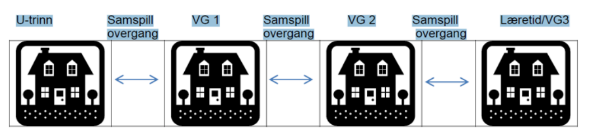 Tiltak i samarbeid med u-trinnTiltak i overgang u-trinn -vgsTiltak vg1Tiltak i overgang vg1-vg2Tiltak i vg2Tiltak i overgang vg2-læretidTiltak i læretid